Liturgikus események, programokA hét ünnepei:  Hétfő: Kapisztrán Szent János áldozópapKedd: Claret Szent Antal Mária püspök Szerda: Szent Mór püspök Szombat: Szent Simon és Júdás Tádé apostolok Eseménynaptár10.24. kedd	     9.30 Baba-Mama kör10.25. szerda	   19.00 Énekkari próba 10.26. csütörtök   19.00 Biblia kör10.26. csütörtök   19.00 Virrasztás10.29. vasárnap    10.00 Bérmálás10.30. hétfő           19.30 Idősebb házasok csoportja 11.01. szerda          Mindenszentek ünnepe (18.30)11.02. csütörtök    Halottak napja (18.30) Szentmisék, liturgikus templomi események Vasárnap:     8.45   Élő Anna                     10.00 + Pál, Emma, István                     18.30 + GáborHétfő:           7.00 élő Anna Kedd:          18.30 IgeliturgiaSzerda:         7.00 nem lesz szentmise Csütörtök: 18.30 + Keresztszülők Péntek:      18.30 + Eduárd és GrétaSzombat:   18.30 + Tünde Temetés: 10.24. 12.45 Újköztemető / Sárhegyi András                    HirdetésekA templombővítésre 10.20-ig 6.176.000,- Ft érkezett.Hálásan köszönöm az eddigi nagylelkű adományokat! Kérem a hívek további segítséget! +++++Kedden a rózsafüzér után igeliturgiát tartunk. Szerdán nem lesz szentmise! +++++Októberben minden nap 17.45-től imádkozzuk a rózsafüzért. Hívom és várom a testvéreket! A Rózsafüzér imádsága elmélkedő imádság. Fontos benne, hogy időt szánunk Istenre. Az egyes titkok Jézus életéhez kapcsolódnak. Így Jézusra tekintünk, életéről elmélkedhetünk. Közösségi imádság is, amelyben együtt állunk Isten elé. A Rózsafüzér Társulat tagjai azt vállalják, hogy naponta egy tized rózsafüzért imádkoznak, felajánlva azt plébániánkért, közösségünkért, családtagjaiért. +++++Az urnatemető bejáratának kiépítése miatt hét közben a főbejárat lezárásra kerül. Köszönöm a testvérek megértését! +++++A Halottak napja kapcsán az urnatemető látogathatósága miatt október 28-november 3. között a templomot nap közben is nyitva tartjuk. Kérem, jelentkezzenek azok, akik szívesen vállalnak templom őrzést! Jelentkezés a sekrestyében vagy interneten. +++++Gondolatok a mai naphozEgy Istenarc van eltemetve bennemA mai vasárnap missziós vasárnap. Ferenc pápa üzenetében az emmauszi tanítványokat állítja elénk, akik lángoló szívvel és gyors léptekkel sietnek vissza Jeruzsálembe, miután felismerték Jézust a kenyértörésben.  A Jézussal való találkozás újra és újra lángra lobbantja szívünket. Ma gyermekeink, akik szépen készültek a találkozásra, először veszik magukhoz Krisztus testét. Imádkozzunk értük, és kísérjük életüket továbbra is, mutassunk jó példát számukra keresztény életünkkel! Jézust, mint oly sokszor, tőrbe akarják csalni. Ő pedig, ahogy mindig is, rámutat valami lényegesre a kérdés kapcsán. A pénzen levő kép a császárhoz kapcsolja a fizetőeszközt, de valamiképpen azt is, aki használja azt. Milyen sokszor halljuk, hogy a magam képére formálom a dolgokat! Nyomot hagyok egy adott dologban, kapcsolatban, munkában. De vajon én kinek a képét viselem? Hogy is olvassuk a teremtéstörténetben? Isten a saját képére alkotta meg az embert. Vagyis – ahogy Reményik Sándor kifejezi versében, egy Istenarc van eltemetve bennem. Ha sikerül felfedeznem, világossá válik, kihez tartozom. Ez biztonságot, megnyugvást, megerősödést ad. Adjátok meg, a császárnak, ami a császáré, és Istennek, ami az Istené. Életünkben nem választható szét a világi és az isteni rész. Mindkettőben benne élünk, mindkettő része mindennapjainknak. Ugyanakkor a rajtam átsugárzó Istenarc segíthet másokat, hogy felfedezzék életükben az isteni részt, és kapcsolódjanak hozzá.                                                             Fülöp Ákos plébános A rákosfalvai plébánia hírlevele belső használatra.Számlaszámunk: CIB bankműködés (egyházi adó): 11100104-19819019- 36000001Felelős kiadó Fülöp Ákos plébános„hogy életünk legyen és bőségben legyen”Évközi 29. vasárnap                       2023. október 22.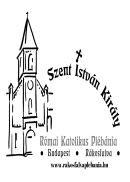 Hozzád kiáltok, mert te meghallgatsz, Istenem, fordíts felém füledet, hallgasd meg szavam! (Zsolt 16)Rákosfalvai Szent István Király Plébánia1144 Budapest, Álmos vezér tér 1. : 363-5976Honlap: rakosfalvaplebania.huEmail: iroda@rakosfalvaplebania.huLevelezőlista: rakosfalva@groups.ioPlébános: Fülöp ÁkosSzentmisék általános rendje:  vasárnap:   8.45; 10.00; 18.30hétköznap: hétfő, szerda 7.00,                      kedd, csütörtök, péntek, szombat 18.30Irodai ügyelet: hétfő – szerda – péntek: 16.00-17.30                            kedd – csütörtök: 9.00-12.00Olvasmány: Iz 45, 1. 4-6 Én vagyok az Úr és senki más. Szentlecke: 1Tessz 1,1-5b Jól tudjátok, hogy választottak vagytok. Evangélium: Mt 22, 15-21 Adjátok meg a császárnak, ami a császáré, és Istennek, ami az Istené! 